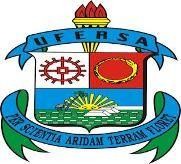 ANEXO IITERMO DE RESPONSABILIDADE PARA PARTICIPAÇÃO NO IV TORNEIO DE FUTSAL DOS SERVIDORES DA UFERSAEu,	, inscrito no CPF sob o nº	, por ocasião da minha inscrição no IV Torneio de Futsal dos Servidores da UFERSA,DECLARO que estou participando das atividades por livre e espontânea vontade e que estou apto a participar e sou inteiramente responsável pela minha integridade física no que diz respeito à minha aptidão física para a prática de esportes, isentando os organizadores e a instituição de toda e qualquer responsabilidade por acidentes que venham ocorrer por doenças crônicas dentro das atividades do evento.DECLARO compreender que a modalidade esportiva em disputa neste evento impõe contato físico e dessa forma há risco de acidentes.Dessa forma, estou ciente das regras da competição e da necessidade de buscar avaliação médica criteriosa por médico assistente sobre minha atual condição física, conforme é indicado no Regulamento do evento (Art. 5º), alertando a extrema atenção aos participantes que se enquadrem no grupo específico: gestantes, idosos, portadores de doenças crônicas como a diabetes, hipertensão, dislipidemias, tabagistas, obesos ou pessoas que tenham histórico de doenças cardiovasculares na família.Mossoró,	/	/ 2022.Assinatura do Servidor